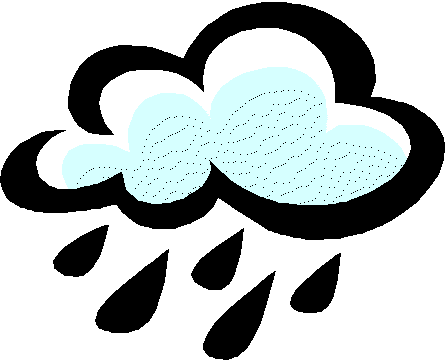 Bangor Area Storm Water Group MeetingSeptember 11, 2014; 9:00 am – 11:30 amLocation: Veazie Town Office, Veazie, MaineDRAFT AGENDA9:00 am	Welcome and IntroductionsCirculation of Email List to Update9:05 am	EPA IDDE Manual and what it Offers BASWG Moving Forward		Presentation by Wynne Guglielmo, City of Bangor followed by Group Discussion10:50 am	PY1 Report and Regulatory Updates:Approval of PY1 Regional SWMP Report for Submission by Sept 15 Ch. 500 (Does BASWG want to present oral comments?)New Clean Water Act Rule and Implementation RulePenobscot Nation - Water Quality Standards10:15 am	MS4 Sharing about New Developments, Technologies, and Programs		A monthly opportunity for MS4s to share ideas, successes, lessons learned & questions10:30 am	Coffee Break10:45 am 	Education and OutreachGroup review of BASWG Regional Chloride Outreach PlanWebsite and social media work updateNext Steps Post-DIMS Study11:15 am	Organizational BusinessApproval of August BASWG meeting minutes (Bob O.)Budget Update (Patrick D.)New Financial Arrangements with Town of Orono (Rob Y.)Agenda plans for next meetings/BASWG Calendar11:30 am	BASWG Monthly Meeting Adjourns